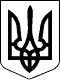 36 СЕСІЯ  ЩАСЛИВЦЕВСЬКОЇ СІЛЬСЬКОЇ РАДИ7 СКЛИКАННЯРІШЕННЯ27.04.2017 р.                                               № 576с. ЩасливцевеПро перелік комунального майна що буде передано в орендуВ зв’язку з закінченням 01.05.2017 р. терміну дії договору оренди об’єкту комунальної власності - літнього кінотеатру, та враховуючі що орендарем у встановлений законом спосіб не висловлено наміру щодо його подовження, з метою забезпечення подальшої передачі цього майна в оренду іншим особам, та на виконання власного рішення 12 сесії 7 скликання №204 від 28.04.2016 р. "Про впорядкування питання щодо управління майном комунальної власності", керуючись Цивільним та Господарським кодексами України, Законом України "Про оренду державного та комунального майна", ст. 26 Закону України "Про місцеве самоврядування в Україні", Щасливцевська сільська радаВИРІШИЛА:1. Дозволити Виконавчому комітету Щасливцевської сільської ради, як органу що здійснює управління комунальним майном територіальної громади сіл Щасливцеве, Генічеська Гірка і селища Приозерне, передати в оренду строком до трьох років, індивідуально визначене нерухоме майно – літній кінотеатр загальною площею  (у складі – адмінбудівля (літера - А), вбиральня (літера - Б), сарай (літера - В), навіс (літера – Г), споруда (№1)) розташований по вул. Миру, 54 в с. Щасливцеве Генічеського району Херсонської області.2. Виконавчому комітету Щасливцевської сільської ради, індивідуально визначене нерухоме майно зазначене у п. 1 цього рішення, включити до переліку комунального майна (цілісних майнових комплексів підприємств та їх структурних підрозділів і нерухомого майна) що належать територіальній громаді сіл Щасливцеве, Генічеська Гірка і селища Приозерне (в особі Щасливцевської сільської ради) що можуть бути передані в оренду протягом 2017 року, та відповідно до вимог діючого законодавства передати його в оренду.3. Контроль за виконанням цього рішення покласти на постійну комісію Щасливцевської сільської ради з питань бюджету та управління комунальною власністю.Сільський голова                                                           В.О. Плохушко